Superior Court of WashingtonCounty of King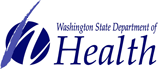 Certificate of Dissolution of Domestic Partnership	 	Please Type or Print in Permanent Black InkPetitioner,No. vsCertificate of Dissolution of DomesticPartnershipRespondent,Court File Number		Court File Number		Court File Number		Court File Number		Court File Number		Court File Number		Court File Number		Court File Number		Court File Number		Court File Number		Court File Number		Court File Number		Court File Number		Court File Number		Court File Number		Court File Number		Court File Number		State File NumberState File NumberState File NumberState File NumberState File NumberState File NumberI Certify the partnership of the persons named below was ordered as a I Certify the partnership of the persons named below was ordered as a I Certify the partnership of the persons named below was ordered as a I Certify the partnership of the persons named below was ordered as a I Certify the partnership of the persons named below was ordered as a I Certify the partnership of the persons named below was ordered as a I Certify the partnership of the persons named below was ordered as a I Certify the partnership of the persons named below was ordered as a I Certify the partnership of the persons named below was ordered as a I Certify the partnership of the persons named below was ordered as a I Certify the partnership of the persons named below was ordered as a I Certify the partnership of the persons named below was ordered as a I Certify the partnership of the persons named below was ordered as a I Certify the partnership of the persons named below was ordered as a I Certify the partnership of the persons named below was ordered as a I Certify the partnership of the persons named below was ordered as a I Certify the partnership of the persons named below was ordered as a I Certify the partnership of the persons named below was ordered as a I Certify the partnership of the persons named below was ordered as a I Certify the partnership of the persons named below was ordered as a I Certify the partnership of the persons named below was ordered as a I Certify the partnership of the persons named below was ordered as a I Certify the partnership of the persons named below was ordered as a 1.  Dissolution of Partnership        	1.11.  Dissolution of Partnership        	1.11.  Dissolution of Partnership        	1.11.  Dissolution of Partnership        	1.11.  Dissolution of Partnership        	1.11.  Dissolution of Partnership        	1.11.  Dissolution of Partnership        	1.11.  Dissolution of Partnership        	1.12. Date of Decree (Month/Day/4 Digit Year)2. Date of Decree (Month/Day/4 Digit Year)2. Date of Decree (Month/Day/4 Digit Year)2. Date of Decree (Month/Day/4 Digit Year)2. Date of Decree (Month/Day/4 Digit Year)2. Date of Decree (Month/Day/4 Digit Year)2. Date of Decree (Month/Day/4 Digit Year)2. Date of Decree (Month/Day/4 Digit Year)2. Date of Decree (Month/Day/4 Digit Year)2. Date of Decree (Month/Day/4 Digit Year)2. Date of Decree (Month/Day/4 Digit Year)3. County of Decree3. County of Decree3. County of Decree3. County of Decree1.  Dissolution of Partnership        	1.11.  Dissolution of Partnership        	1.11.  Dissolution of Partnership        	1.11.  Dissolution of Partnership        	1.11.  Dissolution of Partnership        	1.11.  Dissolution of Partnership        	1.11.  Dissolution of Partnership        	1.11.  Dissolution of Partnership        	1.1KINGKINGKINGKING4. Signature of Superior Court Clerk4. Signature of Superior Court Clerk4. Signature of Superior Court Clerk4. Signature of Superior Court Clerk4. Signature of Superior Court Clerk4. Signature of Superior Court Clerk4. Signature of Superior Court Clerk4. Signature of Superior Court Clerk4. Signature of Superior Court Clerk4. Signature of Superior Court Clerk4. Signature of Superior Court Clerk4. Signature of Superior Court Clerk4. Signature of Superior Court Clerk4. Signature of Superior Court Clerk4. Signature of Superior Court Clerk4. Signature of Superior Court Clerk4. Signature of Superior Court Clerk4. Signature of Superior Court Clerk4. Signature of Superior Court Clerk4. Signature of Superior Court Clerk4. Signature of Superior Court Clerk4. Signature of Superior Court Clerk4. Signature of Superior Court ClerkXXXXXXXXXXXXXXXXXXXXXXXTo be Completed by Petitioner’s Attorney or PRO SETo be Completed by Petitioner’s Attorney or PRO SETo be Completed by Petitioner’s Attorney or PRO SETo be Completed by Petitioner’s Attorney or PRO SETo be Completed by Petitioner’s Attorney or PRO SETo be Completed by Petitioner’s Attorney or PRO SETo be Completed by Petitioner’s Attorney or PRO SETo be Completed by Petitioner’s Attorney or PRO SETo be Completed by Petitioner’s Attorney or PRO SETo be Completed by Petitioner’s Attorney or PRO SETo be Completed by Petitioner’s Attorney or PRO SETo be Completed by Petitioner’s Attorney or PRO SETo be Completed by Petitioner’s Attorney or PRO SETo be Completed by Petitioner’s Attorney or PRO SETo be Completed by Petitioner’s Attorney or PRO SETo be Completed by Petitioner’s Attorney or PRO SETo be Completed by Petitioner’s Attorney or PRO SETo be Completed by Petitioner’s Attorney or PRO SETo be Completed by Petitioner’s Attorney or PRO SETo be Completed by Petitioner’s Attorney or PRO SETo be Completed by Petitioner’s Attorney or PRO SETo be Completed by Petitioner’s Attorney or PRO SETo be Completed by Petitioner’s Attorney or PRO SEPartner 1         Please Type or Print	Partner 1         Please Type or Print	Partner 1         Please Type or Print	Partner 1         Please Type or Print	Partner 1         Please Type or Print	Partner 1         Please Type or Print	Partner 1         Please Type or Print	Partner 1         Please Type or Print	Partner 1         Please Type or Print	Partner 1         Please Type or Print	Partner 1         Please Type or Print	Partner 1         Please Type or Print	Partner 1         Please Type or Print	Partner 1         Please Type or Print	Partner 1         Please Type or Print	Partner 1         Please Type or Print	Partner 1         Please Type or Print	Partner 1         Please Type or Print	Partner 1         Please Type or Print	Partner 1         Please Type or Print	Partner 1         Please Type or Print	Partner 1         Please Type or Print	Partner 1         Please Type or Print	5a.Name5a.Name5a.Name5a.Name5a.Name5b. Birth Name5b. Birth Name5b. Birth Name5b. Birth Name6. Date of Birth6. Date of Birth6. Date of Birth6. Date of Birth6. Date of Birth6. Date of Birth6. Date of Birth6. Date of Birth6. Date of Birth6. Date of Birth7. Birth State (if not USA give Country)7. Birth State (if not USA give Country)7. Birth State (if not USA give Country)7. Birth State (if not USA give Country)           First                                  Middle                                    Last           First                                  Middle                                    Last           First                                  Middle                                    Last           First                                  Middle                                    Last           First                                  Middle                                    Last   Month            Day                 4 Digit Year   Month            Day                 4 Digit Year   Month            Day                 4 Digit Year   Month            Day                 4 Digit Year   Month            Day                 4 Digit Year   Month            Day                 4 Digit Year   Month            Day                 4 Digit Year   Month            Day                 4 Digit Year   Month            Day                 4 Digit Year   Month            Day                 4 Digit Year8. Current Residence (Number and Street)8. Current Residence (Number and Street)8. Current Residence (Number and Street)8. Current Residence (Number and Street)9. City/Town/Location9. City/Town/Location9. City/Town/Location9. City/Town/Location9. City/Town/Location9. City/Town/Location9. City/Town/Location10. Inside City Limits10. Inside City Limits10. Inside City Limits10. Inside City Limits10. Inside City Limits11. County11. County11. County11. County11. County12. State12. State Yes    No Yes    No Yes    No Yes    No Yes    NoPartner 2Partner 2Partner 2Partner 2Partner 2Partner 2Partner 2Partner 2Partner 2Partner 2Partner 2Partner 2Partner 2Partner 2Partner 2Partner 2Partner 2Partner 2Partner 2Partner 2Partner 2Partner 2Partner 213a. Name13a. Name13a. Name13a. Name13a. Name13a. Name13b. Birth Name13b. Birth Name13b. Birth Name13b. Birth Name14. Date of Birth14. Date of Birth14. Date of Birth14. Date of Birth14. Date of Birth14. Date of Birth14. Date of Birth14. Date of Birth14. Date of Birth15. Birth State (if not USA give Country)15. Birth State (if not USA give Country)15. Birth State (if not USA give Country)15. Birth State (if not USA give Country)        First                                        Middle                                    Last        First                                        Middle                                    Last        First                                        Middle                                    Last        First                                        Middle                                    Last        First                                        Middle                                    Last        First                                        Middle                                    LastMonth                    Day             4 Digit YearMonth                    Day             4 Digit YearMonth                    Day             4 Digit YearMonth                    Day             4 Digit YearMonth                    Day             4 Digit YearMonth                    Day             4 Digit YearMonth                    Day             4 Digit YearMonth                    Day             4 Digit YearMonth                    Day             4 Digit Year16. Current Residence (Number and Street)16. Current Residence (Number and Street)16. Current Residence (Number and Street)16. Current Residence (Number and Street)17. City/Town/Location17. City/Town/Location17. City/Town/Location17. City/Town/Location17. City/Town/Location17. City/Town/Location17. City/Town/Location18. Inside City Limits18. Inside City Limits18. Inside City Limits18. Inside City Limits18. Inside City Limits19. County19. County19. County19. County19. County20. State20. State Yes    No Yes    No Yes    No Yes    No Yes    No21. Date of this Partnership21. Date of this Partnership21. Date of this Partnership22. Certificate Number22. Certificate Number22. Certificate Number22. Certificate Number23. Petitioner23. Petitioner23. Petitioner23. Petitioner23. Petitioner23. Petitioner23. Petitioner23. Petitioner23. Petitioner23. Petitioner23. Petitioner24. Name of Petitioner’s Attorney or PRO SE24. Name of Petitioner’s Attorney or PRO SE24. Name of Petitioner’s Attorney or PRO SE24. Name of Petitioner’s Attorney or PRO SE24. Name of Petitioner’s Attorney or PRO SE Partner 1   Partner 2   Both   Other Partner 1   Partner 2   Both   Other Partner 1   Partner 2   Both   Other Partner 1   Partner 2   Both   Other Partner 1   Partner 2   Both   Other Partner 1   Partner 2   Both   Other Partner 1   Partner 2   Both   Other Partner 1   Partner 2   Both   Other Partner 1   Partner 2   Both   Other Partner 1   Partner 2   Both   Other Partner 1   Partner 2   Both   OtherMonth                           Day                  4 Digit YearMonth                           Day                  4 Digit YearMonth                           Day                  4 Digit Year(specify)(specify)(specify)(specify)(specify)(specify)(specify)(specify)(specify)(specify)(specify)25. Petitioner’s Address25. Petitioner’s Address25. Petitioner’s Address25. Petitioner’s Address25. Petitioner’s Address25. Petitioner’s Address25. Petitioner’s Address25. Petitioner’s Address25. Petitioner’s Address25. Petitioner’s Address25. Petitioner’s Address25. Petitioner’s Address25. Petitioner’s Address25. Petitioner’s Address25. Petitioner’s Address25. Petitioner’s Address25. Petitioner’s Address25. Petitioner’s Address25. Petitioner’s Address25. Petitioner’s Address25. Petitioner’s Address25. Petitioner’s Address25. Petitioner’s Address